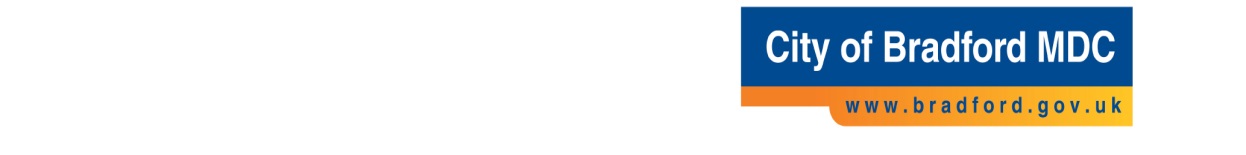 07 September 2016URGENT information –Early Years Foundation Stage ProfileFAO: Foundation Stage Leader in school.The EYFS Profile assessment will continue to be submitted in July 2017 as determined by the DFE August 2016. (To open the link below, highlight the http text, right click and select ‘open hyperlink’).http://schoolsweek.co.uk/government-u-turn-on-early-years-foundation-stage-profile-after-baseline-scrapped/ In the last three years, there has been significant mobility of reception staff and rising numbers of new teachers.  In order to provide the LA statutory support for all teachers completing the EYFS Profile at the end of the Reception year, the following information needs to be returned before 23 September 2016early.learning@bradford.gov.uk  FOA: Ann Galloway (Early Years Administrator) - Reception staffingMore details including dates for EYFSP processes and moderation for 2017 will be forwarded in due course through BSO and EDMODO Yours sincerely Dulcie Leach                                                Andrea Nicholls Lead EY Achievement Officer (EYFS/EYFSP)                EY Consultant – Early Years Learning TeamEarly Years Learning TeamEducation, Employment and SkillsSchoolSchoolPlease tick the appropriate columns for the named staffPlease tick the appropriate columns for the named staffPlease tick the appropriate columns for the named staffNew leaderNew to EYFS or NQTFulltimePart timeName of EYFS leader/sName/s of Reception/EYFSP teacher/sName/s of Reception/EYFSP teacher/sName/s of Reception/EYFSP teacher/s